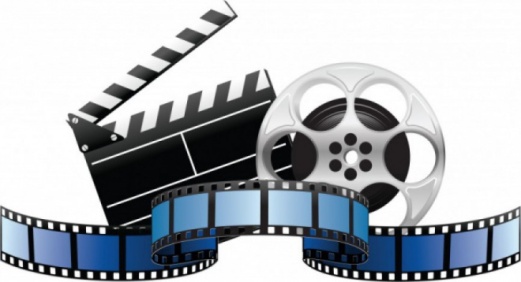 ДатаМероприятиеУчастники Место и время22.12Игра по станциям «Двенадцать месяцев»1-4 класс (команды по 10 человек)Сбор в актовом зале в 12-3023.12День Музея Кино1-11 классПолучить маршрутные листы в 12-40 в каб. 235Начало в 13-0026.12Новогоднее представление «Машино варенье»1-2 классыВ актовом зале в 11-0026.12Кино-шоу и дискотека5-6 классыВ актовом зале в 13-3027.12Новогоднее представление «Машино варенье»3-4 классыВ актовом зале в 11-0027.12Кино-шоу7-8 классыВ актовом зале в 13-3027.12Кино-шоу9-11 классыВ актовом зале в 16-3027.12Новогодняя дискотека7-11 классыВ актовом зале 18-00